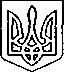 ЩАСЛИВЦЕВСЬКА СІЛЬСЬКА РАДАВИКОНАВЧИЙ КОМІТЕТРІШЕННЯ21.11.2019 р.                                                   №190Про погодження зміни терміну дії договору оренди частини індивідуально визначеного нерухомого майна.Розглянувши клопотання ПУБЛІЧНОГО АКЦІОНЕРНОГО ТОВАРИСТВА "ДЕРЖАВНИЙ ОЩАДНИЙ БАНК УКРАЇНИ" від 12.11.2019 р., щодо внесення змін до діючого договору оренди частини нежитлового приміщення №17 від 01.07.2019 р., зміни терміну його дії, відповідно до рішення 12 сесії Щасливцевської сільської ради 7 скликання №204 від 28.04.2016 р. "Про впорядкування питання щодо управління майном комунальної власності", рішення 91 сесії Щасливцевської сільської ради 7 скликання №1605 від 14.05.2019 р. "Про дозвіл на передачу в оренду комунального майна протягом 2019 року.", власного рішення №57 від 12.05.2017 р. "Про визначення комунального майна що може бути передано в оренду", керуючись приписами Закону України "Про оренду державного та комунального майна", ст. 29 Закону України "про місцеве самоврядування в Україні", виконком Щасливцевської сільської ради ВИРІШИВ:1. Погодити ПУБЛІЧНОМУ АКЦІОНЕРНОМУ ТОВАРИСТВУ "ДЕРЖАВНИЙ ОЩАДНИЙ БАНК УКРАЇНИ" (ідентифікаційний код юридичної особи – ***) збільшення терміну дії до двох років трьох місяців Договору оренди частини нежитлового приміщення №17 від 01.07.2019 р., щодо оренди частини індивідуально визначеного нерухомого майна, що належить до комунальної власності територіальної громади сіл Щасливцеве, Генічеська Гірка, селища Приозерне (в особі Щасливцевської сільської ради) – 2 м2 від площі коридору (№7) будівлі клубу з прибудовою (літери – А, а), розташованої по вул. Азовська, *** в с. Генічеська Гірка Генічеського району Херсонської області.2. Доручити сільському голові Плохушко В.О. на виконання цього рішення укласти з ПУБЛІЧНИМ АКЦІОНЕРНИМ ТОВАРИСТВОМ "ДЕРЖАВНИЙ ОЩАДНИЙ БАНК УКРАЇНИ" (ідентифікаційний код юридичної особи –***) відповідну додаткову угоду до договору оренди, зазначеного у пункті 1 цього рішення, на умовах, визначених цим рішенням.3. Контроль за виконанням цього рішення покласти на заступника сільського голови з питань діяльності виконкому Бородіну О.П.Сільський голова                                                                         В. ПЛОХУШКО